Hopewell Memorial Junior High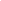 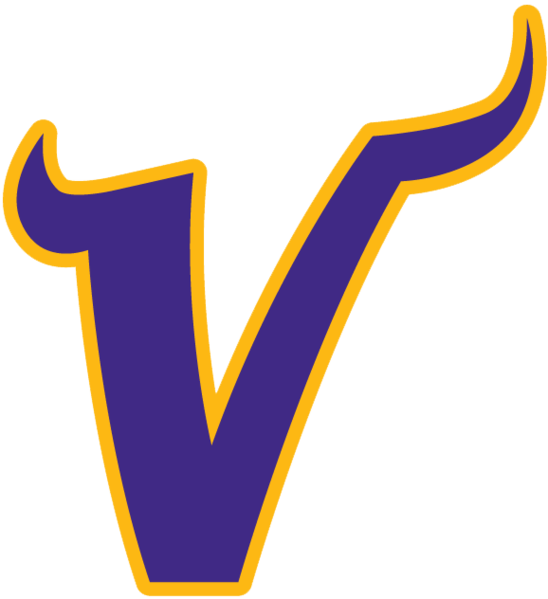 2019- 2020Seven Day Rotation(Grades 5 & 6)AugustAugustAugustAugustAugustSeptemberSeptemberSeptemberSeptemberSeptemberOctoberOctoberOctoberOctoberOctoberMTWTHFMTWTHFMTWTHF2627First DayDay 128Day 229Day 330Day 42Labor Day 3Day 54Day 65Day 76Day 11Day 42Day 53Day 64Day 79Day 210Day 311Day 412Day 513Day 67Day 18Day 29Day 311Day 412Day 516Day 7 17Day 118Day 219Day 320Day 414In-Service Day15Day 616Day 718Day 119Day 223Day 524Day 625Day 726Day 127½ DayDay 221Day 322Day 423Day 524Day 625½ DayDay 730Day 328Day 129Day 230Day 331Day 4NovemberNovemberNovemberNovemberNovemberDecemberDecemberDecemberDecemberDecemberJanuaryJanuaryJanuaryJanuaryJanuaryMTWTHFMTWTHFMTWTHF1Day 52Recess3Day 14Day 25Day 36Day 41Recess2Recess3Recess4Day 65Act 80 Day6Day 77Day 18Day 29Day 510Day 611Day 712Day 113Day 26Day 17Day 28Day 39Day 410Day 511Veteran’s Day12Day 313Day 414Day 515Day 616Day 317Day 418Day 519Day 620½ DayDay 713Day 614Day 715Day 116Day 217Day 318Day 719Day 120Day 221Day 322Day 423Recess24Recess25Recess26Recess27Recess20In-Service21Day 422Day 523Day 624Day 725 Day 526Day 627Day 728Recess29Recess30Recess31Recess27Day 128Day 229Day 330Day 431½ DayDay 5FebruaryFebruaryFebruaryFebruaryFebruaryMarchMarchMarchMarchMarchAprilAprilAprilAprilAprilMTWTHFMTWTHFMTWTHF3Day 64Day 75Day 16Day 27Day 32Day 43Day 54Day 65Day76Day 11Day 52Day 63Day 710Day 411Day 512Day 613Day 714Day 19Day 210Day 311Day 412Day 513Day 66Day 17Day 218Day 39Severe Weather Make-Up # 210Spring Recess17Severe Weather Make-Up # 118Day 219Day 320Day 421Day 516Day 717Day 118Day 219Day 320Day 413Spring Recess14Day 415Day 516Day 617Day 724Day 625Day 726Day 127Day 228½ DayDay 323Day 524Day 625Day 726Day 127½ DayDay 220Day 121Day 222Day 323Day 424½ DayDay 530Day 331Day 427Day 628Day 729Day 130Day 2MayMayMayMayMayJuneJuneJuneJuneJuneMTWTHFMTWTHF1Day 31Day 12Day 23Day 34In-Service Day5Last DayEarly Dismissal4Day 45Day 56Day 67Day 78Severe Weather Make-Up # 311Day 112Day 213Day 314Day 415Day 518Day 619Day 720Day 121Day 222½ DayDay 325Memorial Day26Day 427Day 528Day 629½ DayDay 7